Biztosan tudod…19. kérdés:A következő kérdésre az „Asztro-suli” tananyagában található meg a helyes válasz.Mi az Aszcendens és mit jelent? ...Egy kis segítség:Az Asztrológiai-kislexikonban olvasható erről bővebben.A helyes választ minden héten péntek éjfélig várom a következő címre:astro58.papa@gmail.comKérlek írd meg a minél pontosabb születési adataidat is, hogy helyes válasz esetén a Horoszkópod számítógépes elemzését elküldhessem e-mail címedre.Név: …Születési idő: … év, … hó, … nap, … óra, …percSzületés helye: …+ AJÁNDÉK!A HELYES MEGFEJTŐK KÖZÖTT HAVONTA KISORSOLOK EGY SZERENCSÉST, AKI+ 60 KREDIT FELTÖTÉST IS KAP TŐLEM ITT A G-PORTÁLON!A jövő héten szombaton jelentkezem az előző kérdés válaszával és egy új kérdéssel.A 18. Kérdés helyes válasza:Az asztrológiában az együttállás a legerősebb fényszög. 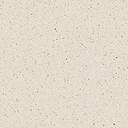 